ПроектВ соответствии с Федеральным законом от 31.07.2020 № 248-ФЗ «О государственном контроле (надзоре) и муниципальном контроле в Российской Федерации», Постановлением Правительства Российской Федерации от 25.06.2021 № 990 «Об утверждении Правил разработки и утверждения контрольными (надзорными) органами программы профилактики рисков причинения вреда (ущерба) охраняемым законом ценностям»п о с т а н о в л я ю:1. Утвердить прилагаемую программу профилактики рисков причинения вреда (ущерба) охраняемым законом ценностям при осуществлении муниципального контроля на автомобильном транспорте, городском наземном электрическом транспорте и в дорожном хозяйстве в границах Завитинского муниципального округа.2. Настоящее постановление подлежит официальному опубликованию.3. Настоящее постановление вступает в силу с 01 января 2023 г.          4. Контроль за исполнением настоящего постановления возложить на заместителя главы администрации Завитинского округа по муниципальному хозяйству П.В. Ломако. Глава Завитинского муниципального округа                                  С.С. Линевич                                                               Приложение УТВЕРЖДЕНО                                                                                           постановлением главы                                                                                            Завитинского муниципального округаот ____________ № ____ Программа профилактики рисков причинения вреда (ущерба) охраняемым законом ценностям при осуществлении муниципального контроля на автомобильном транспорте, городском наземном электрическом транспорте и в дорожном хозяйстве в границах Завитинского муниципального округа на 2023 год1. Анализ текущего состояния осуществления муниципального контроля на автомобильном транспорте, городском наземном электрическом транспорте и в дорожном хозяйстве в границах Завитинского муниципального округа, описание текущего развития профилактической деятельности контрольного органа, характеристика проблем, на решение которых направлена программа профилактики1. Программа профилактики рисков причинения вреда (ущерба) охраняемым законом ценностям при осуществлении муниципального контроля на автомобильном транспорте, городском наземном электрическом транспорте и в дорожном хозяйстве в границах Завитинского муниципального округа на 2022 год представляет собой систему мероприятий, направленных на снижение уровня допускаемых физическими лицами, юридическими лицами, индивидуальными предпринимателями нарушений законодательства.2. В зависимости от объекта, в отношении которого осуществляется муниципальный контроль на автомобильном транспорте, городском наземном электрическом транспорте и в дорожном хозяйстве, выделяются следующие типы контрольном лиц:- физические лица, юридические лица, индивидуальные предприниматели, осуществляющие деятельность в области автомобильных дорог и дорожной деятельности;- физические лица, юридические лица, индивидуальные предприниматели, осуществляющие деятельность в области перевозок по муниципальным маршрутам регулярных перевозок.3. Профилактическое сопровождение контролируемых лиц в текущем периоде направлено на:- ежемесячный мониторинг и актуализацию перечня нормативных правовых актов, соблюдение которых оценивается в ходе контрольных мероприятий;- информирование о результатах проверок и принятых контролируемыми лицами мерах по устранению выявленных нарушений; - обсуждение правоприменительной практики за соблюдением контролируемыми лицами требований законодательства.4. По результатам контрольных мероприятий, проведенных в текущем периоде, наиболее значимыми проблемами являются несоблюдение юридическими лицами требований законодательства в части содержания автомобильных дорог                  и осуществления пассажирских перевозок.5.Описание ключевых наиболее значимых рисков.Вероятность нарушения юридическими лицами, индивидуальными предпринимателями установленных требований законодательства в сфере автомобильного транспорта и дорожного хозяйства.6. Описание текущей и ожидаемой тенденций, которые могут оказать воздействие на состояние подконтрольной сферы.Совершенствование нормативной правовой базы в области осуществления деятельности муниципального контроля на автомобильном транспорте                                         и в дорожном хозяйстве, в том числе исключение избыточных, дублирующих устаревших обязательных требований, дифференциация обязательных требований, ужесточение санкций по отдельным правонарушениям может способствовать снижению количества правонарушений в сфере муниципального контроля на автомобильном транспорте, городском наземном электрическом транспорте и в дорожном хозяйстве в границах Завитинского муниципального округа.2. Цели и задачи реализации программы профилактикиЦелями реализации программы являются:1.Устранение причин, факторов и условий, способствующих причинению или возможному причинению вреда охраняемым законом ценностям и нарушению обязательных требований, снижение рисков их возникновения.2. Повышение эффективности защиты прав граждан.3. Повышение результативности и эффективности контрольной деятельности в сфере муниципального контроля на автомобильном транспорте, городском наземном электрическом транспорте и в дорожном хозяйстве в границах Завитинского муниципального округа4.Мотивация к соблюдению физическими лицами, юридическими лицами и индивидуальными предпринимателями обязательных требований и сокращение количества нарушений обязательных требований.Для достижения целей необходимо решение следующих задач: 1. Предотвращение рисков причинения вреда (ущерба) охраняемым законом ценностям.2. Проведение профилактических мероприятий, направленных на предотвращение причинения вреда охраняемым законом ценностям.3. Информирование, консультирование контролируемых лиц с использованием информационно – телекоммуникационных технологий.4. Обеспечение доступности информации об обязательных требованиях и необходимых мерах по их исполнению.5. Определение перечня видов и сбор статистических данных, необходимых для организации профилактической работы.3. Перечень профилактических мероприятий, сроки (периодичность) их проведенияТаблица 14. Показатель результативности и эффективности программы профилактики рисков причинения вредаРеализация программы профилактики способствует:1. Увеличению доли контролируемых лиц, соблюдающих обязательные требования законодательства при осуществлении деятельности на автомобильном транспорте, городском наземном электрическом транспорте и в дорожном хозяйстве. 2. Развитию системы профилактических мероприятий, проводимых отделом ДХ и ЖО.3.Повышению качества предоставляемых транспортных услуг. Оценка эффективности реализации программы по итогам года осуществляется по следующим показателям, таблица № 2.Таблица 2Для оценки эффективности и результативности программы используются следующие показатели, таблица № 3.Таблица 3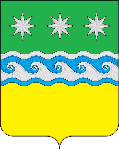 АДМИНИСТРАЦИЯЗАВИТИНСКОГО МУНИЦИПАЛЬНОГО ОКРУГАГЛАВА ЗАВИТИНСКОГО МУНИЦИПАЛЬНОГО ОКРУГАП О С Т А Н О В Л Е Н И Е____________		 		      				                  № ____     г. ЗавитинскОб утверждении программы профилактики рисков причинения вреда (ущерба) охраняемым законом ценностям при осуществлении муниципального контроля на автомобильном транспорте, городском наземном электрическом транспорте и в дорожном хозяйстве в границах Завитинского муниципального округа на 2023 годНаименование программыПрограмма профилактики рисков причинения вреда (ущерба) охраняемым законом ценностям при осуществлении муниципального контроля на автомобильном транспорте, городском наземном электрическом транспорте и в дорожном хозяйстве в границах Завитинского муниципального округаРазработчик программыОтдел дорожного хозяйства и жизнеобеспечения администрации Завитинского муниципального округа  (далее - Отдел ДХ и ЖО).Правовые основанияразработки программыФедеральный закон от 31.07.2020 № 248-ФЗ                                  «О государственном контроле (надзоре) и муниципальном контроле в Российской Федерации» (далее - Закон № 248-ФЗ). Постановление Правительства РФ от 25.06.2021 № 990 «Об утверждении Правил разработки и утверждения контрольными (надзорными) органами программы профилактики рисков причинения вреда (ущерба) охраняемым законом ценностям»Цели программы1. Устранение причин, факторов и условий, способствующих причинению или возможному причинению вреда охраняемым законом ценностям и нарушению обязательных требований, снижение рисков их возникновения.2.   Повышение эффективности защиты прав граждан.3. Повышение результативности и эффективности контрольной деятельности при осуществлении муниципального контроля на автомобильном транспорте и в дорожном хозяйстве.4. Мотивация к соблюдению физическими лицами, юридическими лицами и индивидуальными предпринимателями обязательных требований и сокращение количества нарушений обязательных требований.Задачи программы1. Предотвращение рисков причинения вреда охраняемым законом ценностям.
2. Проведение профилактических мероприятий, направленных на предотвращение причинения вреда
охраняемым законом ценностям.
3. Информирование, консультирование контролируемых лиц с использованием информационно –телекоммуникационных технологий.4. Обеспечение доступности информации об обязательных требованиях и необходимых мерах по их исполнению.5.Определение перечня видов и сбор статистических данных, необходимых для организации профилактической работы.Сроки и этапы реализации программы2023 годОжидаемые конечные результаты реализации программы1. Уменьшение количества нарушений физическими лицами, юридическими лицами, индивидуальными предпринимателями обязательных требований законодательства.2. Повышение уровня грамотности физических лиц, юридических лиц, индивидуальных предпринимателей.3. Обеспечение единообразия понимания предмета контроля физическими лицами, юридическими лицами, индивидуальными предпринимателями.4. Развитие системы профилактических мероприятий контрольного органа.5. Обеспечение квалифицированной профилактической работы должностных лиц контрольного органа.6. Повышение прозрачности деятельности контрольного органа.7. Мотивация физических лиц, юридических лиц, индивидуальных предпринимателей к добросовестному поведению.8. Снижение количества нарушений в деятельности физических лиц, юридических лиц, индивидуальных предпринимателей. 9. Выявление и устранение причин и условий, способствующих совершению физическими лицами юридическими лицами, индивидуальными предпринимателями наиболее распространенных нарушений законодательства в сфере муниципального контроля на автомобильном транспорте и в дорожном хозяйстве.10. Повышение прозрачности системы контрольной деятельности.11. Повышение качества предоставляемых услуг населению. № п/пНаименование мероприятияСрок исполненияСрок исполненияОтветственный исполнительОтветственный исполнитель1.Информирование1.Информирование1.Информирование1.Информирование1.Информирование1.Информирование1Информирование физических лиц, юридических лиц, индивидуальных предпринимателей по вопросам соблюдения обязательных требований путем размещения и поддержания в актуальном состоянии на официальном сайте администрации Завитинского муниципального округа:1. Текстов нормативных правовых актов, регулирующих осуществление муниципального контроля.2. Сведений об изменениях, внесенных в нормативные правовые акты, регулирующие осуществление муниципального контроля, о сроках и порядке их вступления в силу.3. Перечней нормативных правовых актов с указанием структурных единиц этих актов, содержащих обязательные требования, оценка соблюдения которых является предметом муниципального контроля, а также информацию о мерах ответственности, применяемых при нарушении обязательных требований, с текстами в действующей редакции.в течении годав течении годаспециалист отдела дорожного хозяйства и жизнеобеспечения администрации Завитинского муниципального округа специалист отдела дорожного хозяйства и жизнеобеспечения администрации Завитинского муниципального округа 14. Программы профилактики рисков причинения вреда.не позднее 25 декабря предшествующего годане позднее 25 декабря предшествующего годаспециалист отдела дорожного хозяйства и жизнеобеспечения администрации Завитинского муниципального округа специалист отдела дорожного хозяйства и жизнеобеспечения администрации Завитинского муниципального округа 15. Сведений о способах получения консультаций по вопросам соблюдения обязательных требований.        1 раз в год        1 раз в годспециалист отдела дорожного хозяйства и жизнеобеспечения администрации Завитинского муниципального округа специалист отдела дорожного хозяйства и жизнеобеспечения администрации Завитинского муниципального округа 16. Перечень сведений, которые могут запрашиваться у контролируемого лица.        1 раз в год        1 раз в годспециалист отдела дорожного хозяйства и жизнеобеспечения администрации Завитинского муниципального округа специалист отдела дорожного хозяйства и жизнеобеспечения администрации Завитинского муниципального округа 17. Проверочных листов.не позднее 5 рабочих дней после их утвержденияне позднее 5 рабочих дней после их утвержденияНачальник, специалист отдела дорожного хозяйства и жизнеобеспечения администрации Завитинского муниципального округа Начальник, специалист отдела дорожного хозяйства и жизнеобеспечения администрации Завитинского муниципального округа 8. Информации и сведений, выносимых на обсуждение при организации и проведении публичных мероприятий.не реже 1 раза в годне реже 1 раза в годНачальник, специалист отдела дорожного хозяйства и жизнеобеспечения администрации Завитинского муниципального округа Начальник, специалист отдела дорожного хозяйства и жизнеобеспечения администрации Завитинского муниципального округа 2.Объявление предостережения2.Объявление предостережения2.Объявление предостережения2.Объявление предостережения2.Объявление предостережения2.Объявление предостережения2Выдача контролируемому лицу предостережения о недопустимости нарушений обязательных требований
при осуществлении деятельности на автомобильном транспорте и в дорожном хозяйстве.при принятии решения должностными лицами, уполномоченными на осуществление муниципального контроляпри принятии решения должностными лицами, уполномоченными на осуществление муниципального контроляНачальник, специалист отдела дорожного хозяйства и жизнеобеспечения администрации Завитинского муниципального округаНачальник, специалист отдела дорожного хозяйства и жизнеобеспечения администрации Завитинского муниципального округа3.Консультирование3.Консультирование3.Консультирование3.Консультирование3.Консультирование3.Консультирование3Консультирование осуществляется по вопросам:1. Организации и осуществления муниципального контроля.2. Порядка осуществления профилактических, контрольных мероприятий, установленных Положением.3. Соблюдения требований региональных нормативных правовых актов, муниципальных нормативных правовых актов администрации, регулирующих деятельность муниципального контроля на автомобильном транспорте, городском наземном электрическом транспорте и в дорожном хозяйстве в границах Завитинского муниципального округапо запросу,способы консультирования: по телефону, на личном приеме, в ходе проведения контрольных и профилактических мероприятий, посредством видео-конференц-связи.по запросу,способы консультирования: по телефону, на личном приеме, в ходе проведения контрольных и профилактических мероприятий, посредством видео-конференц-связи.Начальник, специалист отдела дорожного хозяйства и жизнеобеспечения администрации Завитинского муниципального округа Начальник, специалист отдела дорожного хозяйства и жизнеобеспечения администрации Завитинского муниципального округа 4.Профилактический визит4.Профилактический визит4.Профилактический визит4.Профилактический визит4.Профилактический визит4.Профилактический визит4Профилактическая беседа по месту осуществления деятельности контролируемого лица либо путем использования видео-конференц-связи.Профилактическая беседа по месту осуществления деятельности контролируемого лица либо путем использования видео-конференц-связи.в течении годав течении годаНачальник, ведущий специалист, специалист отдела дорожного хозяйства и жизнеобеспечения администрации Завитинского муниципального округаПоказательПериод, годПоказатель2023Количество проведенных проверок, (ед.)Количество выявленных нарушений в сфере муниципального контроля на автомобильном транспорте, городском наземном электрическом транспорте и в дорожном хозяйстве подконтрольными субъектами, (ед.)Количество проведенных профилактических мероприятий в контрольной деятельности, (ед.)Количество мероприятий (публикаций) по информированию населения о требованиях муниципального контроля на автомобильном транспорте, городском наземном электрическом транспорте и в дорожном хозяйстве, (ед.)Показатель60 % и менее61-85 %86-99 %100% и болееЭффектНедопустимыйНизкийПлановыйЭффективный